Publicado en Ciudad de México  el 16/01/2020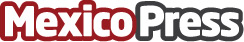 El frío puede ocasionar daños en los dientes , por especialistas de La Clínica DentalEl 60% de los adultos jóvenes padece bruxismo (ADM). El rechinar los dientes puede ser muy dañino para la salud . El 85% de los mexicanos padece de algún tipo de estrésDatos de contacto:Alejandra PérezComunidad mexicana enfocada en crear una experiencia diferente al visitar el dentista 5519594802Nota de prensa publicada en: https://www.mexicopress.com.mx/el-frio-puede-ocasionar-danos-en-los-dientes_1 Categorías: Medicina Sociedad Odontología http://www.mexicopress.com.mx